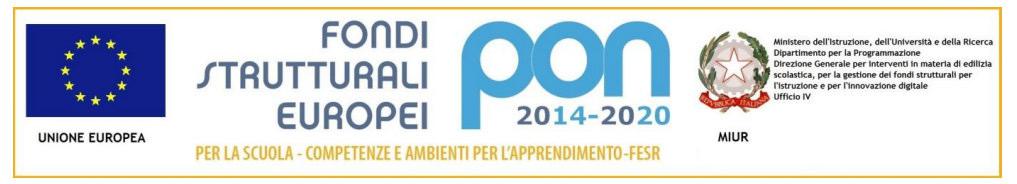 ALLEGATO 2Griglia di valutazione per la selezione del personale dei progetti P.O.N.COGNOME E NOME 	Griglie di valutazione PERSONALE ATArequisiti essenziali che costituiscono criteri di ammissibilità:Titolo di studio scuola secondaria di secondo grado.Uso base TIC (word, excel e Power Point o applicativi analoghi).TABELLA DI VALUTAZIONE ATA “ASSISTENTE TECNICO”Data________________________						Firma del Candidato										__________________________Cod.ATitoli di studio*PunteggioMAX 10 PUNTIPunti determinati dal candidatoRiservato alla scuolaA1Altri Diplomi/Lauree aggiuntivi a quello che costituisce criterio di ammissibilità.5 punti per ogni titolo aggiuntivo fino max 10 puntiCod.BTitoli di Servizio*PunteggioMAX 60 PUNTIB1Beneficiario 2^ Posizione Economica10 puntiB2Beneficiario ex art. 7 prima Posizione Economica5 PuntiB3Servizio continuativo come assistente tecnico nell’attuale scuola4 punti per ogni anno fino ad un massimo di 20 puntiB4Anzianità di servizio nell’attuale profilo/ruolo di appartenenza2 punti per ogni anno fino ad un massimo di 20 puntiB5Partecipazione a progetti extracurricularicon utilizzo di piattaforma on line e/o in presenza negli ultimi 5 anni1 punto per ogni progettto fino ad un massimo di 3 puntiB6Incarichi specifici negli ultimi 5 anni, inerenti alle attività da svolgere1 punto per ogni incarico fino ad un massimo di 2 puntiCod.CCompetenze/Esperienze Informatiche*PunteggioMAX 10 PUNTIC1Possesso di Certificazioni informatiche 2 punti per ogni certificazione fino adun massimo di 10 puntiPunteggio totalePunteggio totaleMAX 80 PUNTI